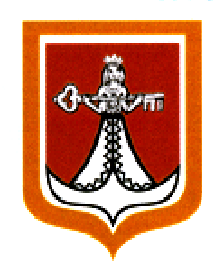 РФДУМА ЗАПАДНОДВИНСКОГО МУНИЦИПАЛЬНОГО ОКРУГАТВЕРСКОЙ ОБЛАСТИРЕШЕНИЕ24.03.2022 год                          г. Западная Двина                    		 № 166Об установлении норматива стоимости одного квадратного метра общей площади жильядля расчета размера социальной выплаты на приобретение (строительство) жилья для молодых семей на территории Западнодвинского муниципального округа на 2023 год      В соответствии с Постановлением Правительства Тверской области от 04.09.2020г. № 399-пп «О средней рыночной стоимости одного квадратного метра общей площади жилого помещения в муниципальных районах, муниципальных и городских округах Тверской области»,  п. 17 и п. 19 Порядка предоставления молодым семьям социальных выплат на приобретение (строительство) жилья в Тверской области, утвержденном постановлением Правительства Тверской области от 07.04.2021 № 195-пп «О государственной программе Тверской области «Молодежь Верхневолжья» на 2021-2026 годы» Дума Западнодвинского муниципального округа РЕШИЛА:Установить на территории Западнодвинского муниципального округа на 2023 год норматив стоимости  одного квадратного метра общей площади жилья для расчета размера социальной выплаты на приобретение (строительство) жилья для молодых семей в рамках подпрограммы «Содействие в решении социально- экономических проблем молодых семей и формирование ценностей семейной культуры в молодежной среде» государственной программы Тверской области «Молодежь Верхневолжья» на 2021- 2026 годы», ведомственной целевой программы «Оказание государственной поддержки гражданам в обеспечении жильем оплате жилищно- коммунальных услуг» государственной программы РФ «Обеспечение доступным и комфортным жильем и коммунальными услугами граждан Российской Федерации» в размере 23 000 рублей.Настоящее Решение вступает в силу со дня его опубликования.Настоящее Решение подлежит официальному опубликованию в газете «Авангард» и размещению на официальном сайте администрации Западнодвинского муниципального округа в сети «Интернет».Председатель ДумыЗападнодвинского муниципального округа 	                      С.Е. ШироковаГлава Западнодвинского муниципального округа                     О.А. Голубева